Sujets du baccalauréat professionnel " Étude et Définition de Produits Industriels " Session 2016ÉPREUVES SCIENTIFIQUES ET PROFESSIONNELLES DU BACCALAURÉAT PROFESSIONNEL EDPIÉPREUVE E11 – U11 : étude du comportement mécanique d'un système technique
Durée 3 heures – coefficient 3ÉPREUVE E2 – U2 : étude de produit industriel
Durée 5 heures – coefficient 5ÉPREUVE E3 – U32 : Élaboration de documents techniques
Durée 4 heures – coefficient 1ÉPREUVE E3 – U33 : Définition de produit industriel
Durée 4 heures – coefficient 2ÉPREUVE E3 – U34 : Réalisation d’un projet industriel en CAO 
Durée 10 heures – coefficient 4
Première partie durée 8 heures – coefficient 3 : élaboration du projet
Seconde partie durée 2 heures – coefficient 1 : préparation et présentation du projetÉPREUVES SCIENTIFIQUES ET PROFESSIONNELLES DU BREVET D’ÉTUDES PROFESSIONNELLES RIPI (Représentation Informatisée des Produits Industriels)ÉPREUVE EP1 – UP1 : Analyser une pièce et produire sa maquette numérique en fonction d’un mode d’élaboration arrêté
Durée 4 heures – coefficient 4
ÉPREUVE EP2-1 – UP2-1 : Modification du modèle numérique
Durée 6 heures – coefficient 4
ÉPREUVE EP2-2 – UP2-2 : idem ÉPREUVE E3 – U32 : Élaboration de documents techniques
Durée 4 heures – coefficient 4ÉPREUVES SCIENTIFIQUES ET PROFESSIONNELLES DU BACCALAURÉAT PROFESSIONNEL EDPIÉPREUVE E11 – U11 : étude du comportement mécanique d'un système techniqueÉPREUVE E2 – U2 : étude de produit industrielÉPREUVE E3 – U32 : Élaboration de documents techniques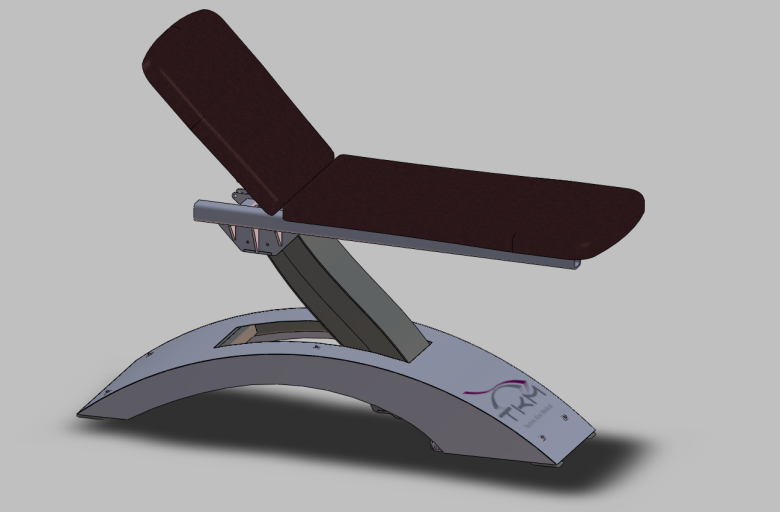 ÉPREUVE E3 – U33 : Définition de produit industrielÉPREUVE E3 – U34 : Réalisation d’un projet industriel en CAO 
ÉPREUVES SCIENTIFIQUES ET PROFESSIONNELLES DU BREVET d’ÉTUDES PROFESSIONNELLES RIPIÉPREUVE EP1 – UP1 : Analyser une pièce et produire sa maquette numérique en fonction d’un mode d’élaboration arrêtéÉPREUVE EP2-1 – UP2-1 : Modification du modèle numérique	MAQUETTE NUMÉRIQUESESSIONSUPPORT - ENTREPRISEDOMAINE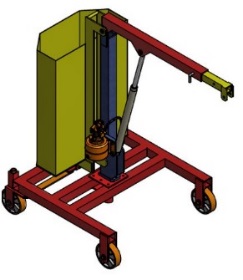 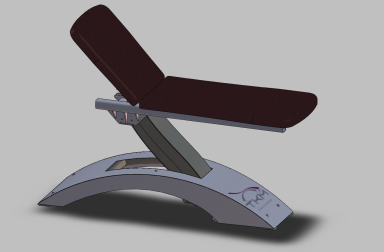 2016  JUIN NORMALMINI-GRUE RT510-BOURGEOISMANUTENTIONMAQUETTE NUMÉRIQUESESSIONSUPPORT - ENTREPRISEDOMAINE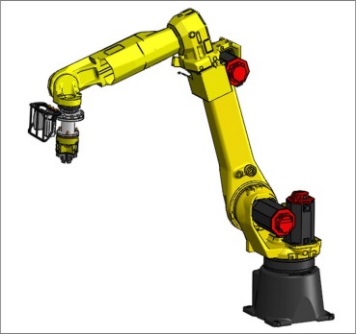 2016 JUIN NORMALROBOT INDUSTRIEL FANUC-MTCROBOTIQUEMANUTENTION INDUSTRIELLE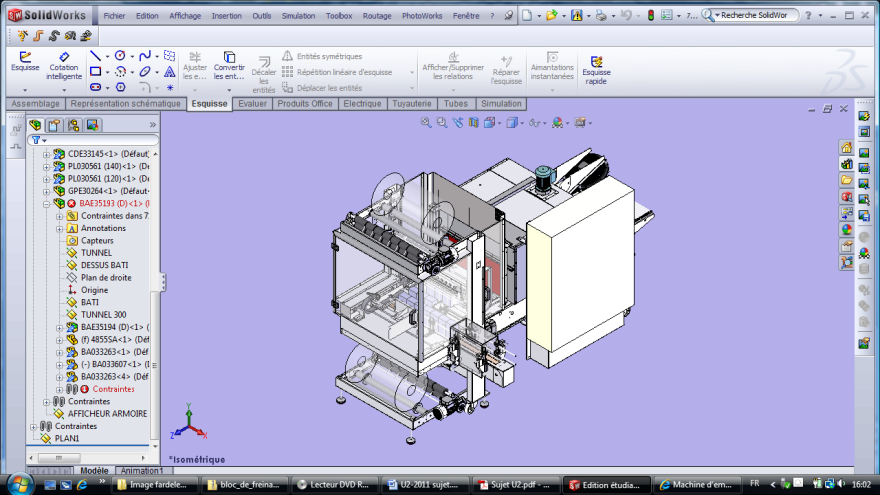 2016 SEPTEMBRE NORMALFARDELEUSE (SYSTÈME AUTOMATISE) -POLYPACK/SECSCONDITIONNEMENT INDUSTRIELMAQUETTE NUMÉRIQUESESSIONSUPPORT - ENTREPRISEDOMAINE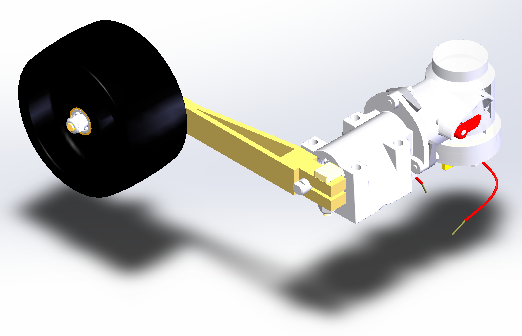 2016 JUIN NORMALSYSTÈME DE DÉRAILLEMENT TÉLÉSKI - POMASPORTSLOISIRSMAQUETTE NUMÉRIQUESESSIONSUPPORT - ENTREPRISEDOMAINE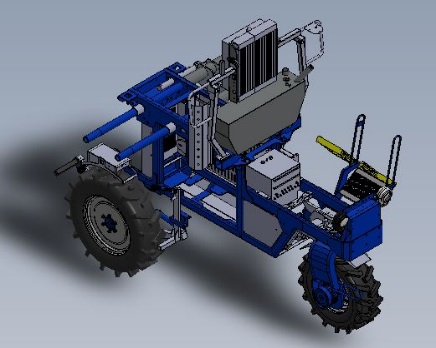 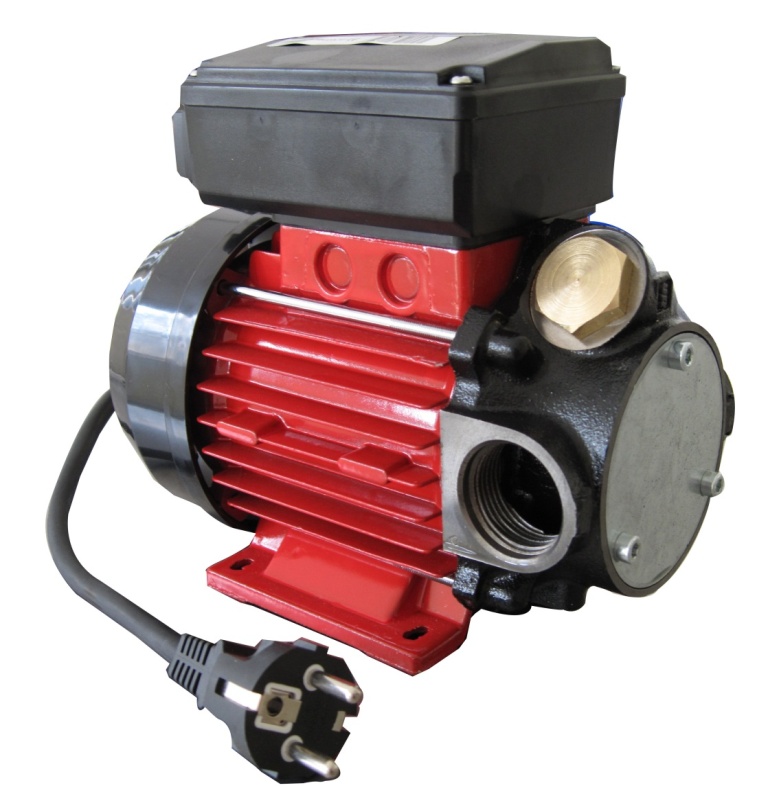 2016 JUIN NORMALENJAMBEUR AGRICOLE -TRACTIS FREMAAGRICULTUREMAQUETTE NUMÉRIQUESESSIONSUPPORT - ENTREPRISEDOMAINE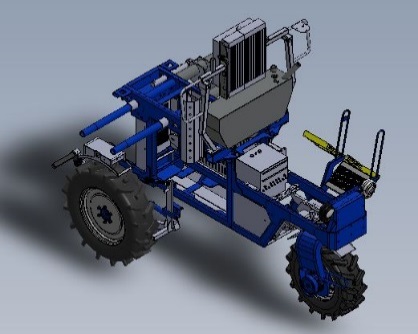 2016 JUIN NORMALENJAMBEUR AGRICOLE -TRACTIS FREMAAGRICULTUREMAQUETTE NUMÉRIQUESESSIONSUPPORT - ENTREPRISEDOMAINE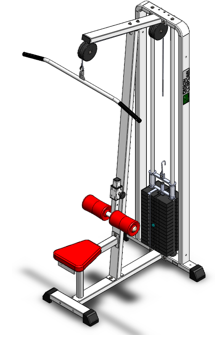 JUIN 2016NORMALBARRE DE SÉLECTION DE  LA POULIE HAUTE-ALEO INDUSTRIESPORTSLOISIRSMAQUETTE NUMÉRIQUESESSIONSUPPORT - ENTREPRISEDOMAINE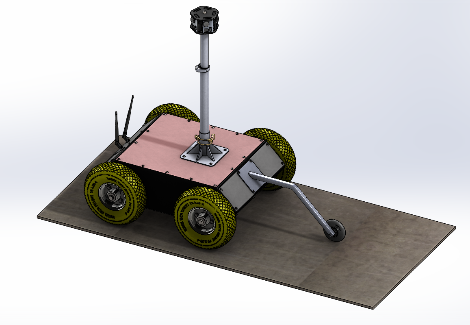 JUIN 2016NORMALSUPPORT DE CAMERA-REVOCOMMUNICATION VISUELLE